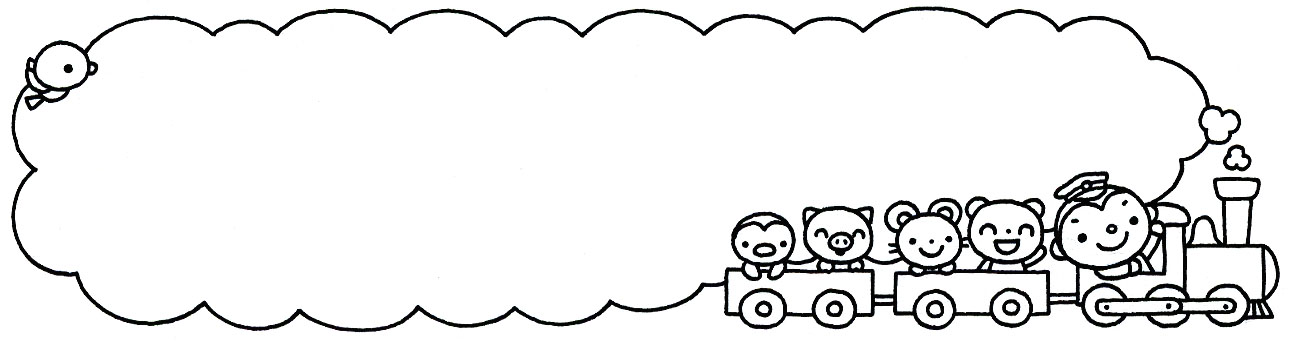 なかよしランドのご案内せっつあそびまち遊育園9月から就学前の親子を対象とした「園庭開放」を行います。同時に育児相談を行っておりますので、何でもご相談ください。参加希望の方は、各回ごとに電話で事前に申し込みをしてくださいます様お願いいたします。定員：各回 ６組　参加費用は不要です。〇　今後の予定　〇◎雨天決行。雨の場合はホールで遊びます。◎絵本などの読み聞かせもあります。〇　お願い　〇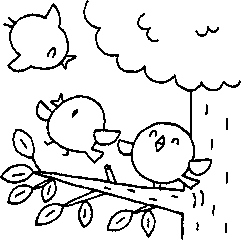 　・持ち物：暑い日には、お茶・帽子・着替え・タオルをご用意ください。保護者用スリッパもお願いします。・必ず保護者の方が付き添い、お子様から目を離さないでください。　・希望される方には、園の絵本を貸し出しします。　・新型コロナウイルスの感染状況により中止にする場合もあります。ご了承ください。日にち時間内容９月　２日（金）９：４５～１１：００水あそび・園庭あそび　９月２８日（水）９：４５～１１：００感触あそび・段ボール迷路１０月１８日（火）９：４５～１１：００サーキット・ハロウィン制作１１月２１日（月）９：４５～１１：００プールスティックあそび・園庭あそび１２月２2日（木）９：４５～１１：００クリスマス制作・お楽しみ会１月３１日（火）９：４５～１１：００鬼のお面作り・豆まきごっこ　２月２１日（火）９：４５～１１：００ボールあそび・園庭あそび　３月　６日（月）９：４５～１１：００運動あそび！園児による手作りのお土産あり